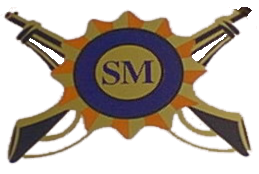 LICEO MILITAR GENERAL SAN MARTÍNCONCURSO DE TITULARIZACIÓN DOCENTECargo:Profesor AsesorRequisitoProfesor titular del Área en el Instituto.Perfil Capacidad para:Demostrar condiciones personales para ejercer el cargo asignado.Reflejar una actitud de autoridad para el ejercicio de sus funciones.Supervisar todas las instancias que dependan de sus funciones..Demostrar apertura hacia las propuestas y actividades organizadas por la conducción del área académica y los equipos docentes.Ejercer un liderazgo eficiente y con capacidad pedagógica para coordinar y orientar el trabajo de los docentes.Demostrar  actualización y perfeccionamiento continuo, que estimule a los docentes a participar activamente en el desarrollo de los proyectos educativos.Demostrar disposición para hacer cumplir la puesta en práctica de las pautas y normas del Instituto.Manifestar una actitud favorable hacia la cooperación y el trabajo en equipo junto a los profesores del área que coordina.Asumir  identificación,  compromiso y adhesión con  los  valores expresados en el  Ideario y el PEI del LMGSM.Demostrar un adecuado criterio de realidad a través del:- Discernimiento entre sentimientos propios y ajenos. - La estabilidad emocional y los ajustes eficientes a situaciones de tensión.BibliografíaProyecto Educativo Institucional (PEI 2017-2022).Estatuto para el Personal Docente Civil de las FFAA  FE- 00-07 Ley 17409 (Capítulo I- II- III- V-VI-X-XII-XV-XVII).Reglamento LLMM ( RFP-77-04-Ed 2018 ).Ley de Educación Nacional Régimen de calificación y promoción de los liceos militares.Ley de Educación Sexual Integral 26150PESI Proyecto de Educación Sexual IntegralPCI; Proyecto Curricular Institucional Nivel Secundario/ Nivel Primario  correspondiente a la asignatura/ cargo a concursarNúcleos de Aprendizajes Prioritarios  ( NAP )